WESTON SUPER MARE S.C.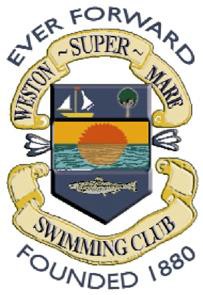 Saturday 11TH & Sunday 12th  APRIL 2020 18th Easter Open MeetCLUB ENTRY INFORMATION SUMMARYEntries to: Hellen Gilmore, 10 Reed Way,St Georges, Weston-super-Mare, Bristol. BS22 7RJ.Enquiries can be emailed to: westoneastermeet@hotmail.co.uk Electronic entries must be emailed but please also email a scanned copy of this form and the officials reply form. Closing time and date for entries is midnight, Friday 20TH March 2020.Club NameContact name and position in clubAddressContact Telephone NumberEmailTotal entries@ £6.00 each = £Number of weekend coach/ team manager passes required@ £15 each = £Number of coach/ team manager passes required for Saturday@ £10 each = £Number of coach/ team manager passes required for Sunday@ £10 each = £Total payment££WSMSC Bank Account details for BACS PaymentsBank Account Name: WSMSCSort Code:               20-68-15Account Number:    53084396 Bank Account Name: WSMSCSort Code:               20-68-15Account Number:    53084396 What is the Payment Reference?Officials reply attachedYES / NOYES / NOCoach / Team Manager Application AttachedYES / NOYES / NOI certify that all the above details are correct and that our club understand and will abide by the meet conditions. Signed on behalf of all swimmers:I certify that all the above details are correct and that our club understand and will abide by the meet conditions. Signed on behalf of all swimmers:I certify that all the above details are correct and that our club understand and will abide by the meet conditions. Signed on behalf of all swimmers:SignatureSignatureSignature